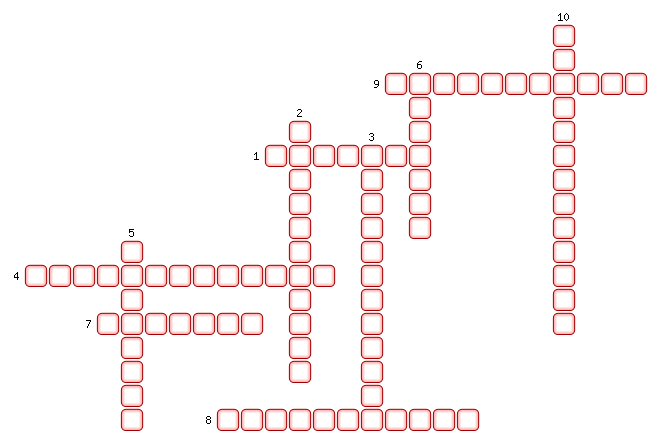 1. Климатическая область умеренного климатического пояса Камчатки.2. Если значение коэффициента увлажнения близко к 1, то увлажнение считается [...].3. Острова, на которых распространён морской климат.4. Для какой низменности России характерна максимальная, более +24ºС, температура июля?5. Перенос воздушных масс, оказывающий постоянное влияние на климат европейской части России.6. Населённый пункт России, где зафиксирован абсолютный минимум температуры: -71ºС.7. Максимальное количество осадков выпадает на наветренных склонах [...].8. Постоянная область высокого давления, оказывающая определяющее влияние на климат северной части России.9. Солнечная радиация, которая идёт на нагревание земной поверхности.10. Прогноз погоды на день или на неделю.ОТВЕТЫ:1. Морская
2. Достаточное
3. Командорские
4. Прикаспийской
5. Западный
6. Оймякон
7. Кавказа
8. Арктическая
9. Поглощённая
10. Синоптический